Clinician Researcher Training Program2022-23Candidate Details Form Where a project proposal has been developed by an existing HDR student, this form must be completed and attached to the HDR Project Proposal Form prior to submission to the University and HSP/PPPP.Nominated Candidate DetailsCandidate certificationI certify that:the information provided is complete, true and correct in every particular.Administering Institution Head of Graduate Research School or equivalent certificationI certify that:there are no intellectual property claims to the candidate’s project from anyone other than the candidate enrolment of the candidate was through a due selection process followed by the university in accordance with their terms and conditions.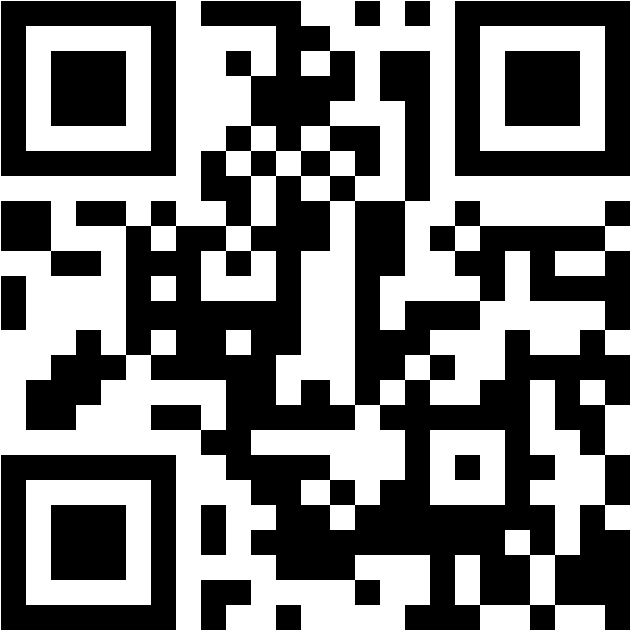 This document can be made available in alternative formats 
on request for a person with a disability.© Department of Health 2022Copyright to this material is vested in the State of Western Australia unless otherwise indicated. Apart from any fair dealing for the purposes of private study, research, criticism or review, as permitted under the provisions of the Copyright Act 1968, no part may be reproduced or re-used for any purposes whatsoever without written permission of the State of Western Australia.NamePositionEmploying HSP/PPPPEmployment status  Permanent             Contract            Full-time                 Part-time         Employment start dateHSP/PPPP DepartmentHDR Project TitleUniversity HDR type  PhD                Masters       Length of candidature to date(must be no longer than 12 months at time of application)FTE  1.0 FTE          0.5 FTE         Relevant Qualifications Relevant Qualifications Relevant Research Experience (maximum 200 words)Relevant Research Experience (maximum 200 words)PublicationsPublicationsCandidate StatementOutline your commitment, expertise and motivation for a clinical research career, including your research vision (maximum 250 words)Candidate StatementOutline your commitment, expertise and motivation for a clinical research career, including your research vision (maximum 250 words)Title, First Name, SURNAMEPositionSignatureDateTelephone numberEmail addressAdministering Institution NameTitle, First Name, SURNAMEPositionSignatureDateTelephone numberEmail address